附件3参加面试的考生请于8月9日17:00前使用微信扫描下方小程序，如实报备现居住地、旅居史等信息。如报备后行程发生变化，请及时在报备系统内变更信息。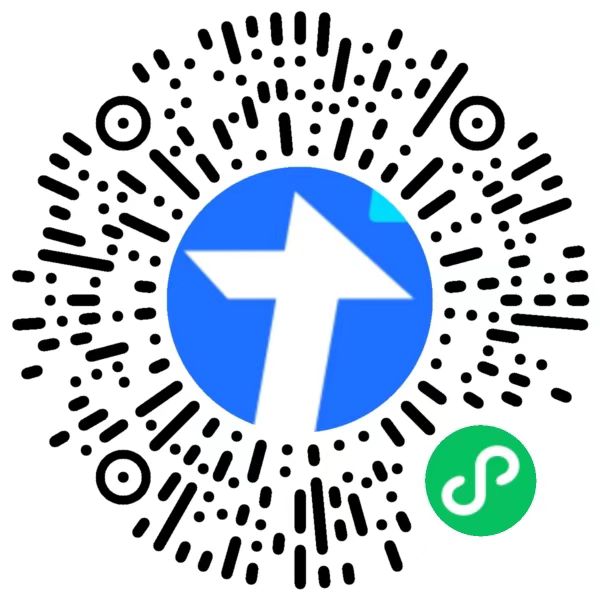 